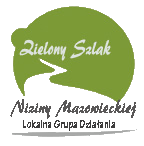 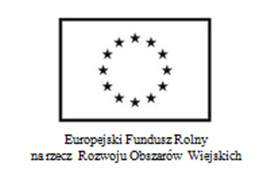 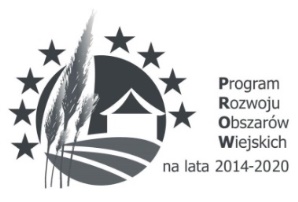 KONSULTACJELokalna Strategia RozwojuLokalnej Grupy Działania „Zielony Szlak Niziny Mazowieckiej” na lata 2014-2020Zasady wyboru operacji, kryteria wyboru operacjiFORMULARZ ZGŁASZANIA UWAGDANE ZGŁASZAJĄCEGO UWAGIDataDataImię i NazwiskoImię i NazwiskoNazwa PodmiotuGminae-mailTelefonLp.Część do której odnosi się uwagaCzęść do której odnosi się uwagaTreść uwagi lub proponowana zmiana i jej uzasadnienieTreść uwagi lub proponowana zmiana i jej uzasadnienieTreść uwagi lub proponowana zmiana i jej uzasadnienieTreść uwagi lub proponowana zmiana i jej uzasadnienieTreść uwagi lub proponowana zmiana i jej uzasadnienie1Zasady wyboru operacjiZasady wyboru operacji2Kryteria wyboru operacjiKryteria wyboru operacjiInne uwagi Inne uwagi Inne uwagi 